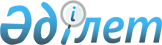 Об определении размера и порядка оказания жилищной помощи в Абайском районе
					
			Утративший силу
			
			
		
					Решение Абайского районного маслихата области Абай от 22 декабря 2023 года № 11/7-VIII. Зарегистрировано Департаментом юстиции области Абай 26 декабря 2023 года № 199-18. Утратило силу решением Абайского районного маслихата области Абай от 12 апреля 2024 года № 15/12-VIII.
      Сноска. Утратило силу решением Абайского районного маслихата области Абай от 12.04.2024 № 15/12-VIII (вводится в действие по истечении десяти календарных дней после дня его первого официального опубликования).
      В соответствии с подпунктом 15) пункта 1 статьи 6 Закона Республики Казахстан "О местном государственном управлении и самоуправлении в Республике Казахстан", статьи 97 Закона Республики Казахстан "О жилищных отношениях", статьи 27 Закона Респблики Казахстан "О правовых актах", постановлением Правительства Республики Казахстан от 30 декабря 2009 года № 2314 "Об утверждении Правил предоставления жилищной помощи", Абайский районный маслихат РЕШИЛ:
      1. Определить размер и порядок оказания жилищной помощи в Абайском районе согласно приложению 1 к настоящему решению.
      2. Признать утратившими силу некоторые решения маслихата Абайского района согласно приложению 2 к настоящему решению.
      3. Настоящее решение вводится в действие по истечении десяти календарных дней после дня его первого официального опубликования. Размер и порядок оказания жилищной помощи в Абайском районе
       1. Жилищная помощь предоставляется за счет средств местного бюджета малообеспеченным семьям (гражданам) проживающим в Абайском районе, постоянно зарегистрированным и проживающим в жилище, которое находится на праве собственности как единственное жилище на территории Республики Казахстан, а также нанимателям (поднанимателям) жилища из государственного жилищного фонда и жилища, арендованного местным исполнительным органом в частном жилищном фонде, на оплату:
      расходов на управление объектом кондоминиума и содержание общего имущества объекта кондоминиума, в том числе на капитальный ремонт общего имущества объекта кондоминиума;
      потребления коммунальных услуг и услуг связи в части увеличения абонентской платы за телефон, подключенный к сети телекоммуникаций;
      расходов за пользование жилищем из государственного жилищного фонда и жилищем, арендованным местным исполнительным органом в частном жилищном фонде.
      Доля предельно допустимых расходов к совокупному доходу малообеспеченной семьи (граждан) в размере 10 (десяти) процентов.
      Расходы малообеспеченной семей (граждан), принимаемые к исчислению жилищной помощи, определяются как сумма расходов по каждому из вышеуказанных направлений.
      2. Назначение жилищной помощи осуществляется государственным учреждением "Отдел занятости и социальных программ Абайского района области Абай" (далее – уполномоченный орган).
      3. Совокупный доход малообеспеченной семьи (гражданина) исчисляется уполномоченным органом за квартал, предшествовавший кварталу обращения за назначением жилищной помощи, в порядке, определяемом приказом Министра индустрии и инфраструктурного развития Республики Казахстан от 28 ноября 2022 года № 661 "Об утверждении Правил исчисления совокупного дохода семьи (гражданина Республики Казахстан), претендующей на получение жилищной помощи (Зарегистрирован в реестре государственной регистрации нормативных правовых актов под № 174591).
      4. Жилищная помощь определяется как разница между суммой оплаты расходов на управление объектом кондоминиума и содержание общего имущества объекта кондоминиума, в том числе капитальный ремонт общего имущества объекта кондоминиума, потребление коммунальных услуг и услуг связи в части увеличения абонентской платы за телефон, подключенный к сети телекоммуникаций, пользование жилищем из государственного жилищного фонда и жилищем, арендованным местным исполнительным органом в частном жилищном фонде, и предельно допустимым уровнем расходов малообеспеченных семей (граждан) на эти цели, установленным местным представительным органом, не более 10 процентов.
      При назначении жилищной помощи принимается норма площади в размере не менее 15 (пятнадцати) квадратных метров и не более 18 (восемнадцати) квадратных метров полезной площади на человека, но не менее однокомнатной квартиры или комнаты в общежитии.
      5. Выплата компенсации повышения тарифов абонентской платы за оказание услуг телекоммуникаций осуществляется в соответствии с приказом Министра цифрового развития, инноваций и аэрокосмической промышленности Республики Казахстан от 28 июля 2023 года № 295/НҚ "Об определении размера и утверждении Правил компенсации повышения тарифов абонентской платы за оказание услуг телекоммуникаций социально защищаемым гражданам" (Зарегистрирован в реестре государственной регистрации нормативных правовых актов под № 33200).
      6. Для назначения жилищной помощи малообеспеченная семья (гражданин) (либо его представитель по нотариально заверенной доверенности) обращается в Государственную корпорацию "Правительство для граждан" или по средствам веб-портала "электронного правительства" (далее – Государственная корпорация), согласно Правилам предоставления жилищной помощи, утвержденным постановлением Правительства Республики Казахстан от 30 декабря 2009 года № 2314.
      Срок рассмотрения документов и принятия решения о предоставлении жилищной помощи либо мотивированный ответ об отказе со дня принятия полного комплекта документов от Государственной корпорации либо через веб-портал "электронного правительства" составляет восемь рабочих дней.
      7. Жилищная помощь оказывается по предъявленным поставщиками счетам о ежемесячных взносах на управление объектом кондоминиума и содержание общего имущества объекта кондоминиума, в том числе капитальный ремонт общего имущества объекта кондоминиума согласно смете расходов и счетам на оплату коммунальных услуг за счет бюджетных средств малообеспеченным семьям (гражданам).
      8. Назначение жилищной помощи осуществляется в пределах средств, предусмотренных в бюджете района на соответствующий финансовый год малообеспеченным семьям (гражданам).
      9. Выплата жилищной помощи малообеспеченным семьям (гражданам) осуществляется уполномоченным органом через банки второго уровня путем перечисления начисленных сумм на лицевые счета получателей жилищной помощи. Перечень утративших силу некоторых решений Абайского районного маслихата
      1. Решение Абайского районного маслихата "Об определении размера и порядка оказания жилищной помощи в Абайском районе" от 18 октября 2019 года № 40/5-VІ (Зарегистрировано в реестре государственной регистрации нормативных правовых актов за № 6245);
      2. Решение Абайского районного маслихата "О внесении изменений в решение Абайского районного маслихата от 18 октября 2019 года № 40/5-VІ "Об утверждении Правил определения размера и порядка оказания жилищной помощи" от 11 марта 2020 года № 44/5-VI (Зарегистрировано в реестре государственной регистрации нормативных правовых актов за № 6810);
      3. Решение Абайского районного маслихата "О внесении изменений в решение Абайского районного маслихата от 18 октября 2019 года № 40/5-VІ "Об утверждении Правил определения размера и порядка оказания жилищной помощи" от 29 июня 2020 года № 49/11-VI (Зарегистрировано в реестре государственной регистрации нормативных правовых актов за № 7345);
      4. Решение Абайского районного маслихата "О внесении изменений в решение Абайского районного маслихата от 18 октября 2019 года № 40/5-VІ "Об утверждении Правил определения размера и порядка оказания жилищной помощи" от 10 сентября 2020 года № 52/4-VI (Зарегистрировано в реестре государственной регистрации нормативных правовых актов за № 7558);
      5. Решение Абайского районного маслихата "О внесении изменения в решение Абайского районного маслихата от 18 октября 2019 года № 40/5-VІ "Об утверждении Правил определения размера и порядка оказания жилищной помощи" от 5 апреля 2021 года № 6/12-VII (Зарегистрировано в реестре государственной регистрации нормативных правовых актов за № 8606);
      6. Решение Абайского районного маслихата "О внесении изменений в решение Абайского районного маслихата от 18 октября 2019 года № 40/5-VІ "Об утверждении Правил определения размера и порядка оказания жилищной помощи" от 24 марта 2022 года № 20/9-VIІ (Зарегистрировано в реестре государственной регистрации нормативных правовых актов за № 27317);
      7. Решение Абайского районного маслихата "О внесении изменения в решение Абайского районного маслихата от 18 октября 2019 года № 40/5-VІ "Об определении размера и порядка оказания жилищной помощи в Абайском районе"" от 19 октября 2022 года № 28/10-VIІ (Зарегистрировано в реестре государственной регистрации нормативных правовых актов за № 30264);
      8. Решение Абайского районного маслихата "О внесении изменений в решение Абайского районного маслихата от 18 октября 2019 года № 40/5-VІ "Об определении размера и порядка оказания жилищной помощи в Абайском районе" от 27 апреля 2023 года № 2/8-VIІІ (Зарегистрировано в реестре государственной регистрации нормативных правовых актов за № 63-18).
					© 2012. РГП на ПХВ «Институт законодательства и правовой информации Республики Казахстан» Министерства юстиции Республики Казахстан
				
      Председатель маслихата

М. Нұрсұлтанұлы
Приложение 1 к решению
Абайского районного маслихата
от 22 декабря 2023 года
№ 11/7-VIIIПриложение 2 к решению
Абайского районного маслихата
от 22 декабря 2023 года
№ 11/7-VIII